بنام خداوند جان,خرد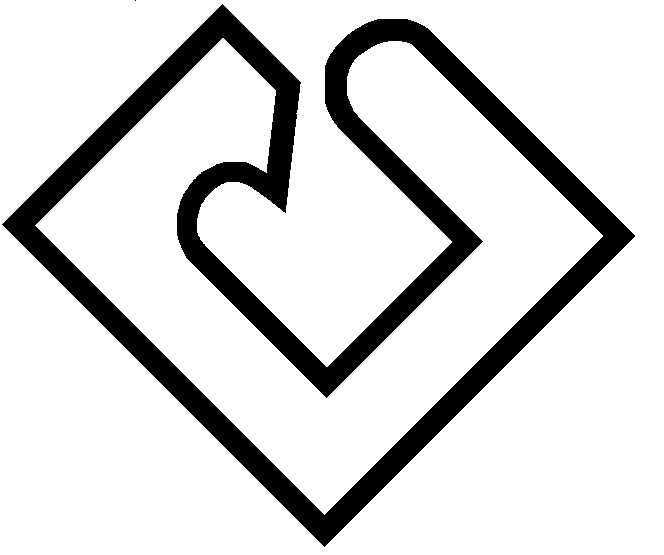 دانشگاه علوم پزشكي و خدمات بهداشتي و درماني كاشان - معاونت پژوهشي دانشگاهپروپوزال طرح پژوهش در نظام سلامت Health System Research(H.S.R  .PROPOSAL)اين بخش توسط نماينده مجريان  طرح تكميل شودعنوان طرح پژوهشي :نام و نام خانوادگي مجري / مجريان/طرح دهندگان با ذكر سمت (به ترتيب ) :نام و نام خانوادگي همكاران طرح با ذكر سمت: آدرس ، تلفن تماس نماينده مجريان  طرح با ذكر سمت:محل انجام پژوهش:تاريخ پيشنهاد: اين بخش توسط معاونت ارسال كننده طرح تكميل شودنام  معاونت ارسال كننده طرح:  آيا اين طرح در راستاي اولويت هاي HSR  مي باشدبا ذكرشماره اولويت :چه موسساتي از نتايج اين پژوهش بهره خواهند بردبدينوسيله گواهي مي نمايد كه نتايج حاصل از پژوهش HSR حاضر ˛ مورد نياز اين معاونت / دستگاه مي باشد .نحوه كاربرد نتايج در معاونت / دستگاه ................................................................تاريخ تصويب در معاونت مربوطه:                                                              نام  و امضاء  معاون يا رئيس دستگاه مربوطه:قسمت اول- توضيح نكات لازم و ضروريتوجه : خواهشمند است قبل از تكميل پيش نويس, مطالب زير رابه دقت مطالعه فرموده ودر نظر داشته باشيد.1-يكي از محورهاي پژوهشي كه از اولويت ويژه برخوردار بوده  و در راستاي عدالت اجتماعي مي باشد پژوهش در نظام سلامت (health system research  )  است كه منجر به اصلاح نظام ارايه خدمات بهداشتي ,درماني , آموزشي , پشتيباني و پژوهشي مي گردد.لذا  در راستاي  رفع موانع موجود و هدفمند نمودن پژوهش هاي H.S.R  ,معاونت تحقيقات و فناوري وزارت متبوع دستورالعمل تشكيل شوراي سياستگذاري H.S.R را در دانشگاههاي علوم پزشكي كشور طي بخشنامه به شماره 9212/پ مورخ 8/9/1378 ابلاغ نمود.و بر اساس بخشنامه  شماره 12221/پ مورخ 25/11/1378 وزارت متبوع , مسئوليت حسن اجراي طرحهاي H.S.R هر دانشگاه  با معاونت پژوهشي همان دانشگاه مي باشد. 2-وظايف شوراي سياستگذاري H.S.R  عبارتند از  : الف-تعيين اولويتهاي تحقيقاتي منطقه در بخش سلامت ب-بستر سازي  مناسب جهت اجراي پروژه هاي مداخله اي كه در جهت اصلاح نظام ارايه خدمات بهداشتي,درماني ,تغيير رفتار در مردم و مديران مي باشد.پ-بررسي و تصويب طرحهاي ارايه شده در شوراي  H.S.R 3-خلاصه روند بررسي طرحهاي تحقيقاتي  H.S.R بدين ترتيب است :الف-تكميل و ارائه فرم پيشنهاد طرح توسط نماينده مجريان  طرح  به معاونت دانشگاهي مرتبط كه  از نتايج پژوهش پيشنهادي ذينفع مي باشد و ثبت در آن معاونت ب-ارائه طرح به حوزه معاونت پژوهشي دانشگاهج-تكميل اطلاعات و قرارگرفتن طرح در دستور كار شوراي  H.S.R دانشگاهج- كارشناسي توسط كارشناسان دانشگاهر-تصميم گيري  در شوراي  H.S.R دانشگاهي-اعلام به مجري و در صورت تصويب نهايي در شوراي پژوهش دانشگاه , عقد قرارداد و ارائه گزارش مطابق آن4-در مواردي كه اجراي طرح پيشنهادي مستلزم همكاري بخشها يا سازمانهاي ديگر باشد, طرح دهنده بايد قبلا" نظرموافق سازمانهاي مربوطه را كسب نموده و موافقت نامه كتبي ايشان را ضميمه اين فرم پيشنهاد نمايند.5-كليه طرحهايي كه به تصويب شوراي  H.S.R دانشگاه ميرسند بر اساس قراردادي كه بين معاونت پژوهشي دانشگاه و مجري طرح منعقد مي‏شود قابل اجرا خواهد بود. بنابراين معاونت پژوهشي دانشگاه هيچگونه مسئوليتي در برابر فعاليتهاي قبل ازتصويب طرح وآنچه كه خارج ازمحدوده قرارداد منعقده انجام پذيرد نخواهد داشت. 6- طرح دهندگان ملزم به رعايت كليه ضوابط و قوانين مندرج در آئين نامه طرحهاي تحقيقاتي دانشگاه علوم پزشكي كاشان ميباشند. 7-چنانچه انجام طرح پژوهشي در مرحله‏اي از پيشرفت آن اعم از اينكه به نتيجه نهايي رسيده يا نرسيده باشد، منجر به كشف يا اختراع و يا تحصيل حقوقي شود، مجري طرف قرارداد موظف است مراتب را كتبا" به معاونت ذينفع  و معاونت پژوهشي دانشگاه اطلاع دهد. در اين رابطه حقوقي كه در اثر اجراي طرح تحقيقاتي ايجاد گرديده است با توجه به متن قرارداد منعقده و يا متمم آن مشخص ميگردد. 8-طرح دهندگان /مجريان ملزم به ارائه برنامه عملياتي منتج از طرح تحقيقاتي در پايان انجام پژوهش به حوزه معاونت پژوهشي و معاونت ذينفع مي باشد نيز پژوهشگر موظف است ظرف يكسال پس از ارائه گزارش نهائي نتيجه بررسي يا بكار گيري برنامه عملياتي طرح تحقيقاتي را از مراجع ذينفع استعلام نموده و به حوزه معاونت پژوهشي و معاونت مربوطه  ارائه نمايد.9-در صورت تمايل مجري به انتشار يا ارائه نتايج حاصله در داخل يا خارج از كشور ( بجز نشريات دانشگاه ), لازمست قبلا" نظر موافق معاونت پژوهشي دانشگاه  و معاونت ذينفع را در اين زمينه جلب نمايد. .10-كليه تجهيزات و لوازم مصرفي و غيرمصرفي باقيمانده از اجراي طرح كه از محل اعتبار آن تهيه شده است، پس از اتمام اجراي طرح متعلق به دانشگاه بوده وهرگونه تصرفي در آنها منوط به كسب مجوزهاي قانوني است. 11-در صورتيكه قراردادي در مورد تجهيزات و لوازم و موادي كه از محل اعتبار پژوهشي تهيه شده است بين پژوهشگر و سازمانهاي ديگر و دانشگاه منعقد شده باشد مطابق اين قرارداد عمل خواهد شد.راهنماي تكميل اين فرم11-اين فرم بايد به زبان فارسي (ودرصورت لزوم انگليسي) تايپ شده و فاقد هرگونه ابهامي، تكميل گردد12-كليه قسمتهاي فرم بايد به نحو مناسب تكميل شده و نماينده مجريان   بايد به كليه نكات وتذكرات متن فرم توجه كامل داشته باشند تاهيچ موردي بي جواب و بدون علامت و توضيح نباشد. 13-در پاره اي از موارد كه فضاي كافي براي توضيحات مد نظر طرح دهنده وجود ندارد، وي  ميتواند توضيحات اضافه را در برگه أي بصورت ضميمه و با اشاره به بند و قسمت مورد نظر به فرم اضافه نمايند. چنانچه طرح دهنده از شكل رايانه اي اين فرم استفاده مينمايد هيچ محدوديتي در فضاهاي پيش بيني شده وجود ندارد.14-براي ارائه فرم رايانه اي طرح ، اين فرم بايد در قالب نرم افزار3 Word 200 و يا ويرايش هاي بالاتر از آن باشد.15-هنگام ارائه اين فرم تكميل صفحه خلاصه مشخـصات  طرح الزامي است. 16-هنگام ارائه اين فرم تكميل صفحه معرفي  نماينده مجريان  طرح از سوي مجريان/طرح دهنده گان الزامي است (پيوست شماره دو ).17-هنگام ارائه اين فرم جدول مجريان و همكاران  طرح بايد تكميل شده و به امضا و تاييد پژوهشگران  رسيده باشد. 18-لازم است طرح دهنده توضيح كاملي در رابطه با ابزار جمع آوري اطلاعات (پرسشنامه و يا …) ارائه نموده و نمونه اي از آن را ضميمه نمايد.19-در صورتيكه ملا حظات اخلاقي براي اجراي طرح وجود دارد لازم است طرح دهنده توضيح كاملي در باره اين نكات ارائه نموده و نمونه اي از رضايت نامه مورد استفاده براي طرح  و در صورت امكان تصوير كامل  دو مقاله  مشابه طرح مذكور را ضميمه نمايد.20-در صورتيكه محدوديتهايي براي اجراي طرح تصور ميشود لازم است طرح دهنده به اين محدوديتها اشاره نموده و توضيح كاملي براي  مقابله با  اين محدوديتها  ارائه نمايد.21-زمان شروع طرح، بعد از تصويب آن بوسيله  شوراي  پژوهشي دانشگاه مي باشد.22-دريافت گزارشهاي علمي و اجرايي طرح با توجه به جدول گانت طرح مصوب صورت و مطابق قرارداد فيمابين  ميپذيرد. براين اساس لازم است طرح دهنده /مجري در جدول مذكور زمان ارائه گزارشهاي پيشرفت طرح و محتواي پيش بيني شده گزارش خود را مشخص نمايد.           23-كارشناس امور پژوهش حوزه مديريت امور پژوهش آدرس ذيل آماده پاسخگويي به  سوالات پژوهشگران  ارجمند مي باشد.:                                       -      نمابر:5555057     -          تلفن:5552999توضيح مفاهيمقسمت دوم - خلاصه مشخـصات  طرح H.S.Rعنـوان طرح : نماينده مجريان  طرح :                                            معاونت مربوطه::                                          گـروه/رشته :محيط پژوهش :                                                مدت اجرا : خلاصه ضرورت اجرا و اهداف كاربردي طرح : خلاصه روش اجـراي طرح :خلاصه هزينه ها جداول 1-2و3 مشخصات  مجريان/طرح دهند گان مي باشد(لطفا"براي هر مجري جداگانه تنظيم شود)نام و نام خانوادگي طرح دهنده : رتبه علمي: محل خدمت: نشاني محل خدمت:تلفن محل خدمت:نشاني پست الكترونيك:نشاني يا تلفن براي دسترسي سريع و پيامهاي فوري:1-درصورتيكه طرح دهنده داراي سمتهاي اجرايي در داخل يا خارج محيط دانشگاه ميباشند جدول زير را تكميل نمايند 2-درجات علمي و سوابق تحصيلي طرح دهنده به ترتيب از ليسانس به بعد ذكر گردد 3-آيا تا كنون دوره هاي روش تحقيق را گذرانده ايد؟    بلي --  خير--       در صورت پاسخ مثبت، جدول زير را تكميل فرماييد.4-مشخصات مجريان/طرح دهند گان و  همكاران  طرح : قسمت چهارم – اطلاعات مربوط به طرح پژوهشي H.S.R 5-عنوان طرح به فارسي :6-عنوان طرح به انگليسي : 7- شناخت و تحليل مسئله (ذكر ضرورت انجام پژوهش با توصيف حجم مشكل وارايه چكيده نتايج حاصل از مطالعات قبلي شامل توصيف كامل مسئله با ذكر منابع).8- تعريف واژه ها9-هدف اصلي10- اهداف اختصاصي11- هدف يا اهداف كاربردي 12- فرضيات يا سوالات پژوهش :13-متغير ها و نحوه اندازه گيري آنها 14-بيان روش مطالعه و يا مداخله (تعيين شاخص هاي ارزشيابي ، چگونگي اندازه گيري آنها قبل و بعد از مداخله ، روش مداخله با ذكرجزئيات ء حجم نمونه  و روش هاي آماري). 15-ملاحظات اخلاقي16-  محدوديتهاي اجرايي طرح وروشهاي كاهش آنها.17- جدول زمان بندي مراحل اجراي طرحپيش بيني كل زمان لازم براي اجراي كامل طرح به ماه :توجه : زمان طراحي پيش نويس طرح و تكميل اين فرم جزو زمان اجراي طرح محسوب نميشود.دريافت گزارشها با توجه به جدول گانت مصوب صورت ميپذيرد. بنابر اين لازم است مجري طرح زمان ارائه گزارشات طرح را در اين جدول مشخص نمايد.قسمت سوم – اطلاعات مربوط به هزينه‏ها18-هزينه كارمندي (پرسنلي) باذكر مشخصات كامل و ميزان اشتغال هرفرد و حق الزحمه آنها :19- هزينه آزمايشات و خدمات تخصصي :20-وسايل غيرمصرفي:21-موادمصرفي:22-هزينه مسافرت :23-برآورد كل هزينه (ريال)خلاصه هزينه ها 24-مبلغي كه از منابع ديگر كمك خواهد شد نام سازمان و نحوه مصرف آن :                                ………………………….ريالباقيمانده هزينه هاي طرح كه تامين آن درخواست مي شود :                                     ………………………….ريال25-با مطالعه قسمت اول اين فرم و رعايت مفاد آن بدينوسيله صحت مطالب مندرج در پيش نويس را تائيد مينمايد واعلام ميداردكه اين تحقيق صرفا به صورت يك طرح تحقيقاتي در دانشگاه علوم پزشكي كاشان بصورت مشترك با ……  در قالب پايان نامه در ……ارايه شده است.نام ونام خانوادگي و امضاي نماينده مجريان طرح ييوست شماره دوفرم معرفي نماينده   از سوي مجريان /طرح دهندگانبدينوسيله اينجانبان مجريان/طرح دهندگان طرح تحقيقاتي تحت عنوان : آقاي/خانم                                              را به عنوان نماينده مجريان  طرح مذكور جهت هماهنگي با معاونت  پژوهشي و معاونت ذينفع  معرفي مي كنيم.نام و نام خانوادگي مجريان/طرح دهندگان                                امضاي مجريان/طرح دهندگان1-2-3-4-5-...اين قسمت در معاونت پژوهشي پر مي شودشماره پرونده:شمارهكلمهمفهوم1طرح دهندگانفرد يا افرادي هستند كه پروپوزال طرح را تهيه نموده و معمولا اجراي تحقيق نيز بوسيله ايشان انجام ميپذيرد. بر اين اساس و با توجه به آيين نامه طرحهاي تحقيقاتي در اين نوشتار عبارات مجريان يا طرح دهندگان معادل يكديگرهستند.2نماينده مجريان  طرحفردي است كه ازبين مجريان طرح انتخاب شده ومسئوليت اجراي طرح از نظر مالي ، حقوقي واداري بعهده ايشان است. بين نماينده مجريان  طرح  وسايرمجريان امتيازخاصي وجود ندارد و نماينده مجريان  طرح صرفا مسئول اجرايي وطرف مذاكره و عامل اجراي طرح شناخته ميشود.. يك طرح تحقيقاتي نميتواند بيش از يك  نماينده اجرايي داشته باشد.3همكاران  طرحهمكاراني هستند كه حضور شخص يا همكاري تخصصي  ايشان در انجام طرح ضروريست 4HSRHealth System Research   به هر گونه مطالعه اي كه به منظور تغيير در شيو هاي مديريت ارايه خدمات مورد نياز  اعم  از  بهداشتي ,درماني , آموزشي , پژوهشي و دانشجويي در جهت ارتقائ عملكرد نظام تندرستي باشد اطلاق مي گردد. 5هدف اصلي طرحgeneral objective هدفي است كه طرح در انتها بدنبال دستيابي به آن است. اين هدف بايد با انجام طرح قابل حصول باشد6اهدف كاربردي طرحApplied  objectives اهدافي هستند كه بصورت عملي پس از انجام طرح بدست آمده و جزو نتايج بالفعل طرح ميباشند.7ملاحظات اخلاقيEthical points  Or  Ethics Considerations كليه اصول و مباني اخلاقي، انساني، مذهبي، و… است كه بايد در حين پژوهش از سوي آزمايشگر بر روي آزمودني اعم از انسان و حيوان و … رعايت شود 8جدول زمان بندي مراحل اجراي طرحGantt Chart جدولي است كه طي آن محقق ابتدا و انتهاي فعاليتهاي اجرايي و طول زمان مراحل مختلف پژوهش را در آن مشخص ميكند.هزينه پرسنلي................................ ريالهزينه مسافرت................................ ريالهزينه مواد و وسايل مصرفي...............................  ريالهزينه مواد غير مصرفي...............................  ريالجمع كل...............................  ريالعنوان سمتنشاني محل كارتاريخ شروع فعاليت در اين سمتتلفن محل كارمدرك  تحصيليرشته تحصيلي وتخصصيدانشگاه يا محل تحصيل كشورسال دريافتسطح دوره ونوع آموزشهاي ارائه شدهتاريخمحل برگزاري دورهرديفنام و نام خانوادگيشغلدرجه علمينوع همكاريامضاي پژوهشگرانرديفشرح هريك از فعاليتهاي اجرايي طرح به تفكيكطول مدتزمان اجرازمان اجرازمان اجرازمان اجرازمان اجرازمان اجرازمان اجرازمان اجرازمان اجرازمان اجرازمان اجرازمان اجرازمان اجرازمان اجرازمان اجرازمان اجرازمان اجرازمان اجرارديفشرح هريك از فعاليتهاي اجرايي طرح به تفكيك123456789101112131415161718ردیفنوع فعاليترتبه علمي/ مدركتعداد افرادحق الزحمه براي يك نفر/ در ساعتجمع كلجمع هزینه های پرسنلیجمع هزینه های پرسنلیجمع هزینه های پرسنلیجمع هزینه های پرسنلیجمع هزینه های پرسنلیموضوع آزمايش يا خدمات تخصصيمركز سرويس دهندهتعدادكل خدمت هزينه براي هربار آزمایش یا خدمت جمع ( ريال )جمع هزينه هاي آزمايش ها و خدمات تخصصيجمع هزينه هاي آزمايش ها و خدمات تخصصيجمع هزينه هاي آزمايش ها و خدمات تخصصيجمع هزينه هاي آزمايش ها و خدمات تخصصينام وسایل یا موادشرکت سازنده و یا فروشندهکشور سازندهشركت فروشنده ايرانيتعداد  يا مقدارلازمقیمت واحدقیمت کلقیمت کلجمع هزینه های وسایل و موادجمع هزینه های وسایل و موادجمع هزینه های وسایل و موادجمع هزینه های وسایل و موادجمع هزینه های وسایل و موادجمع هزینه های وسایل و موادجمع هزینه های وسایل و موادنام وسایل یا موادشرکت سازنده و یا فروشندهکشور سازندهشركت فروشنده ايرانيتعداد  يا مقدارلازمقیمت واحدقیمت کلقیمت کلجمع هزینه های وسایل و موادجمع هزینه های وسایل و موادجمع هزینه های وسایل و موادجمع هزینه های وسایل و موادجمع هزینه های وسایل و موادجمع هزینه های وسایل و موادجمع هزینه های وسایل و موادمبدا- مقصدتعداد مسافرت در مدت اجراي طرح و منظور آننوع وسيله نقليهتعداد افرادهزينه به ريالجمع هزينه هاي مسافرتجمع هزينه هاي مسافرتجمع هزينه هاي مسافرتجمع هزينه هاي مسافرتريالهزينه پرسنلي................................ ريالهزينه مسافرت................................ ريالهزينه مواد و وسايل مصرفي...............................  ريالهزينه مواد غير مصرفي...............................  ريالجمع كل...............................  ريال